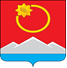 АДМИНИСТРАЦИЯ ТЕНЬКИНСКОГО ГОРОДСКОГО ОКРУГАМАГАДАНСКОЙ ОБЛАСТИП О С Т А Н О В Л Е Н И Е      30.04.2020 № 128-па                 п. Усть-ОмчугО продлении режима повышенной готовности на территории Тенькинского городского округа Магаданской области В целях предотвращения угрозы распространения на территории Тенькинского городского округа Магаданской области новой коронавирусной инфекции (2019-nCoV), руководствуясь Федеральным законом от 21 декабря 1994 г. № 68-ФЗ «О защите населения и территорий от чрезвычайных ситуаций природного и техногенного характера», постановлением Правительства Российской Федерации от 30 декабря 2003 г. № 794 «О единой государственной системе предупреждения и ликвидации чрезвычайных ситуаций», Указом Президента Российской Федерации от 28 апреля 2020 г. № 294 «О продлении действия мер по обеспечению санитарно-эпидемиологического благополучия населения на территории Российской Федерации в связи с распространением новой коронавирусной инфекции (COVID-19)», Указом Губернатора Магаданской области от 2 апреля 2020 г. N 57-у "О введении режима повышенной готовности на территории Магаданской области", администрация Тенькинского городского округа Магаданской области п о с т а н о в л я е т:Продлить режим «Повышенная готовность» введенный на территории Тенькинского городского округа Магаданской области постановлением администрации Тенькинского городского округа Магаданской области от 19 марта 2020 г. № 78-па «О введении режима повышенной готовности на территории Тенькинского городского округа Магаданской области и мерах по предотвращению распространения новой коронавирусной инфекции (2019-nCoV)», с 00 часов 00 минут 01 мая 2020 года до особого распоряжения».2. Контроль исполнения настоящего постановления возложить на заместителя главы администрации Тенькинского городского округа по вопросам социальной политики.3. Настоящее постановление вступает в силу с момента подписания и подлежит официальному опубликованию (обнародованию).Глава Тенькинского городского округа                                                               Д.А. Ревутский